                КАРТИНКИ С ВЫСТАВКИ«Избушка на курьих ножках» или «Баба-Яга»                         М.П.Мусоргский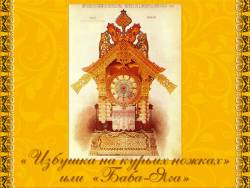 Это — самое крупное из всех произведений для рояля, сочиненных Мусоргским. Свое изумительное искусство рисовать в звуках реальные жизненные сценки, воссоздавать облик живых людей, композитор перенес на этот раз в область фортепианной музыки, открыв совершенно новые красочные и выразительные возможности инструмента. Взяв за основу сюжет того или иного рисунка, он предоставлял затем полную свободу своей фантазии. Так выросла целая серия музыкальных зарисовок. Сюда вошли картинки быта и природы, портреты, комические и даже сказочные сценки. Впервые разнообразные стороны жизни получили такое широкое и красочное воплощение в русской фортепианной музыке. «Избушка на курьих ножках»  или «Баба-Яга». У Гартмана был эскиз изящных бронзовых часов в виде избушки на курьих ножках. Однако фантазия Мусоргского изобразила совершенно другое — мощный динамичный образ Бабы-Яги. В начале пьесы слышны какие-то стуки, сердитые выкрики, ворчание. Помните, как в сказках: «Баба-Яга вышла из избушки, сердито крикнула, костылем постучала — и подъехала к ней ступа с пестом и метлой;  села Яга в ступу, пестом погоняет, помелом след заметает; свист поднялся в лесу от полета страшной Яги, деревья до земли гнутся, птицы и звери от страха разбегаются». Все это замечательно передано в музыке Мусоргского. Здесь уже нет песенных мелодий, они неуклюжи и резки, как и сам страшный образ злой Яги. Вот уже начался ее полет, музыка становится быстрой, порывистой — мчится свирепая Яга и все сокрушает на своем пути.  Затем наступает совершенно другая средняя часть пьесы, тихая и тревожная, полная неустойчивых звуков — то ли полёт, то ли ночной лес. В третьей части резко врывается повтор первой темы.